PRESENSI DOSENMK KEPERAWATAN MEDIKAL BEDAH III KELAS TRANSFER ATAHUN AKADEMIK 2023 – 2024 (GANJIL)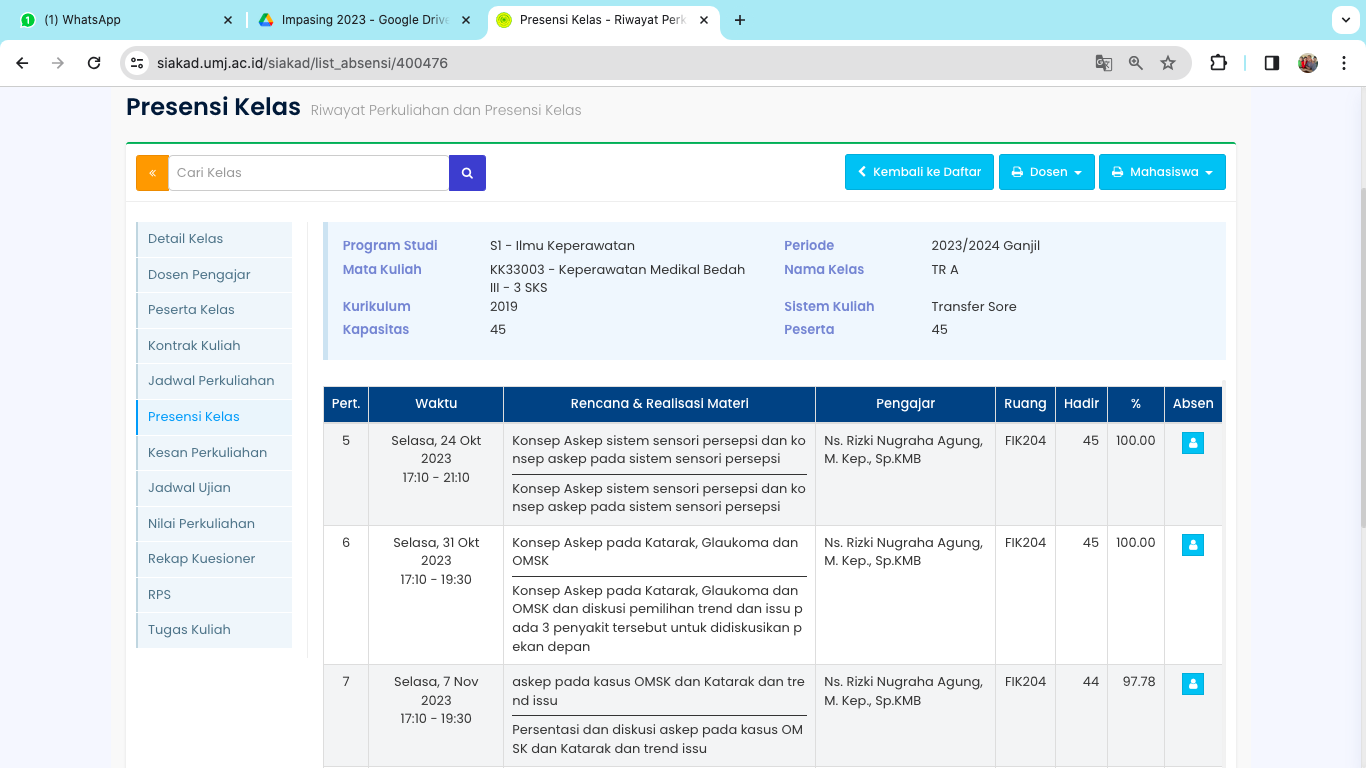 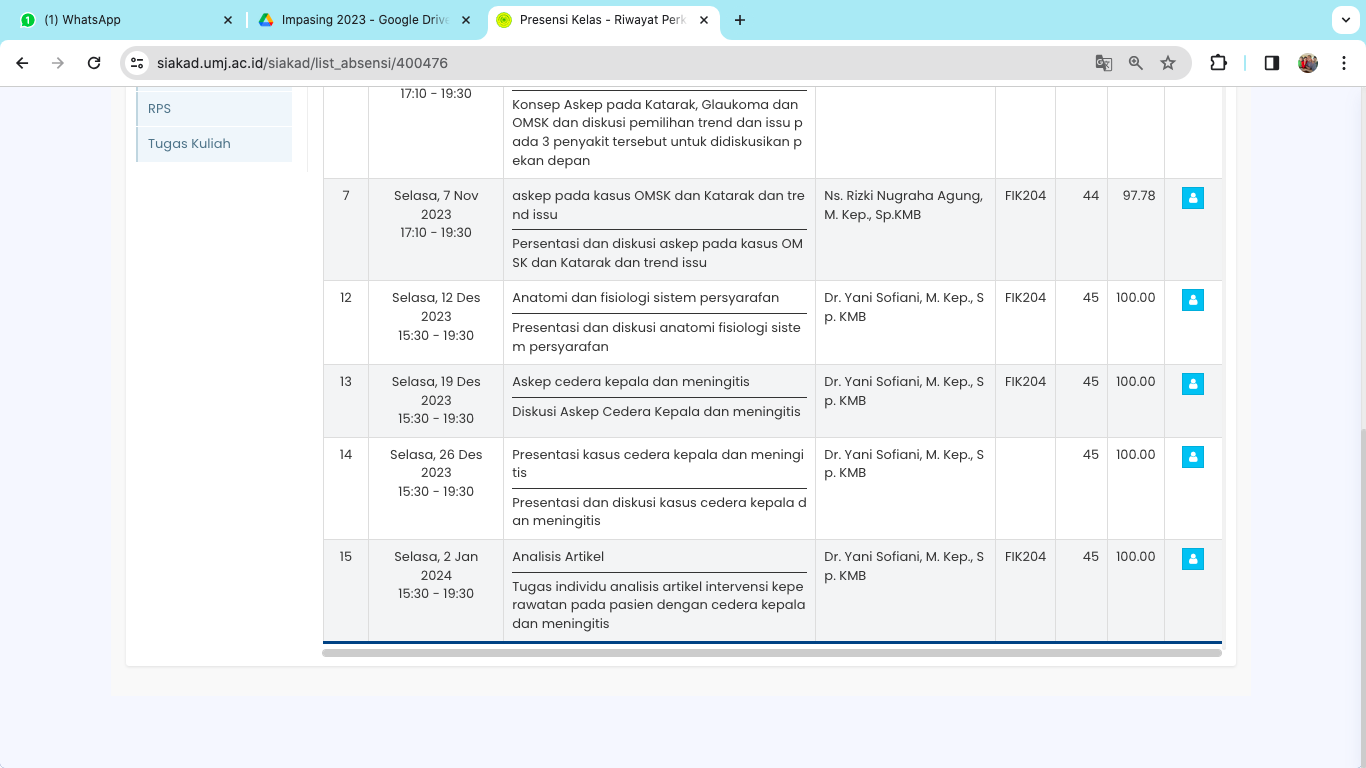 